, For contact details visit www.si.se 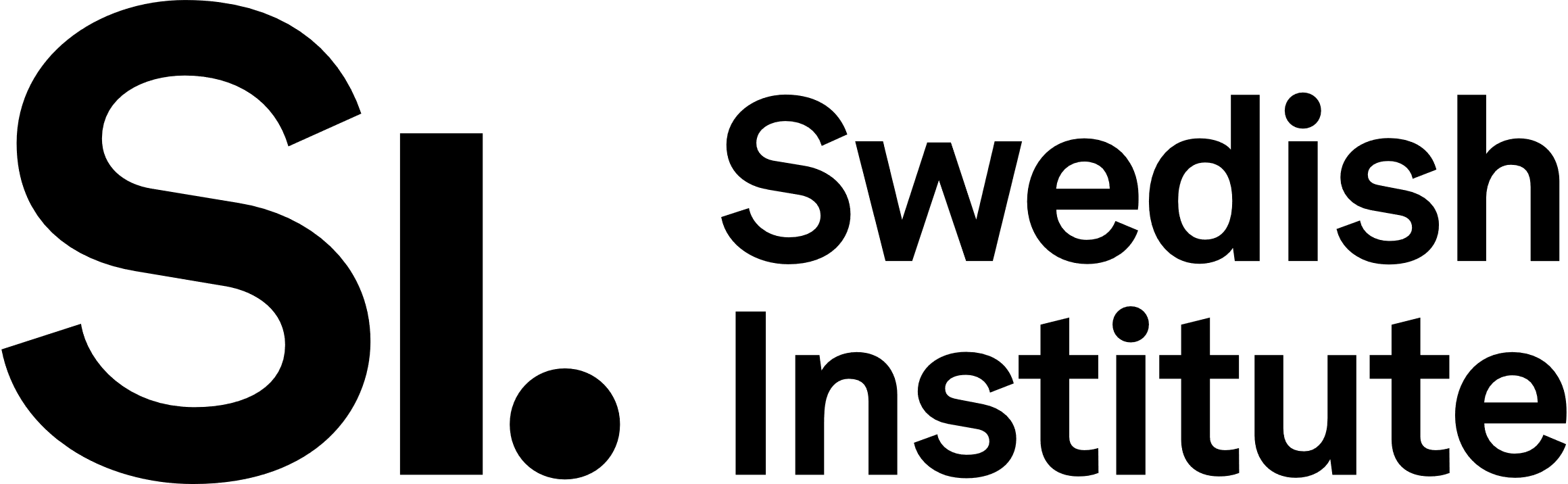 The Swedish Institute Ukraine Cooperation ProgrammeEnclosure 2b: Risk analysisCall for funding with application deadline 15 May 2024Project acronym	Project titleType of projectMain applicant organisationProject leader/contact personAbout this enclosureThe risk analysis is an important part of the application and is expected to be comprehensive with a focus on risks that could jeopardise the project. The risk analysis must be completed using the questions and risk analysis table below.The table lists three areas where risks can occur i.e., risks relating to corruption, internal (within the project/partnership) risks or external risks. Risks must be identified and presented within all three areas in the table, along with assessment (probability, consequence) and a plan for management. The present situation in Ukraine in relation to the project setup should be taken into consideration for risks identified within all three areas.Risk analysisDescribe which part of the project setup that you have identified as the most vulnerable to risk.Maximum 1 500 characters (incl. spaces, mandatory question)Risk analysis tableInstructions for presenting the risk analysis:How likely is it that the risks will occur? (1 – unlikely, 2 – possible, 3 – likely, 4 – certain)?Then weight the risks according to how serious the consequences may be (1 – negligible, 2 – mild, 3 – perceptible, 4 – severe).Then calculate the total risk in terms of likelihood x consequence.See one example below: Remember that for all risks included in the table, a brief risk management plan must be presented, and a responsible person/role should be appointed.RiskProbabilityConseq-uenceTotal 
riskRisk managementPerson responsibleEXAMPLE: Key person leaves the project248Delegate a back-up person for all key people, create a system for continuous documentation.Project leader/all key peopleRiskProbabilityConseq-uenceTotal 
riskRisk managementPerson responsiblePart 1 Risks associated with corruption (max 300 characters)(1 – 4)(1 – 4)Total 
riskRisk management(max 300 characters)Person/role responsible0000Part 2 Internal (project/partnership) risks  For example: project management & administration, key people and staff, limitation of funding, increased costs, implementation of activities, reporting, partners’ availability, and interest.(1 – 4)(1 – 4)Total 
riskRisk managementPerson responsible00000Part 3 External risksFor example: political changes and support, war/conflicts, pandemics, travel restrictions, stakeholder’s availability, and interest etc. (1 – 4)(1 – 4)Total 
riskRisk managementPerson responsible00000